            Dienas centra „Tīraine” apmeklētāju darba laiks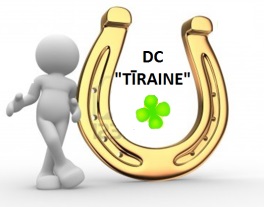 jūnija darba dienās no pulksten 10.00 līdz 18.00No 11. jūnija līdz 15. jūnijam                        www.dctiraine.lv tālr.: 27873903PirmdienaOtrdienaTrešdienaCeturtdienaPiektdiena10:00-14:00Skolnieku vasaras nodarbinātība14:30-16:00Radošās aktivitātes 16:30-18:00Brīvā laika sporta aktivitātes ārā10:00-14:00Skolnieku vasaras nodarbinātība14:30-16:00Treniņš 21.punkta izspēlē16:30-18:00Brīvā laika sporta aktivitātes ārā10:00-14:00Skolnieku vasaras nodarbinātība14:30-16:00Radošā darbnīca16:30-18:00Brīvā laika sporta aktivitātes ārā10:00-14:00Skolnieku vasaras nodarbinātība15:00-17:00Turnīrs 21.punkta izspēlē17:30-18:00Apbalvošana10:00-14:00Skolnieku vasaras nodarbinātība14:30-16:00Radošā darbnīca, izmantojot dabas materiālus17:00-18:00Tējas pauze visiem interesentiem(nedēļas notikumu pārskats)